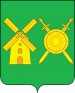 Управление образования администрации  Володарского муниципального районаНижегородской областиПРИКАЗ от  12 февраля  2019 года                                                                       № 59О проведении муниципальнойнаучно-практической конференциимладших школьников «Я – исследователь»   В соответствии с планом работы Управления образования администрации Володарского муниципального района на 2018-2019 учебный год, на основании Положения о муниципальной научно-практической конференции младших школьников «Я - исследователь», утвержденного приказом Отдела образования управления образования, культуры, спорта и молодежной политики администрации Володарского муниципального района Нижегородской области от 31.01.2018г № 35 «Об утверждении Положения о муниципальной научно-практической конференции младших школьников «Я-исследователь», с целью развития навыков исследовательской деятельности, выявления и поддержки одаренных учащихся ПРИКАЗЫВАЮ:Провести муниципальную научно-практическую конференцию младших школьников «Я - исследователь»  14 марта 2019 года на базе МАОУ СШ №8 п. Новосмолинский. Начало Конференции: 13.00.Образовательным организациям в срок до 4 марта 2019 года подать заявки на участие в Конференции и направить работы учащихся в ИДК (Приложение 1).Утвердить состав и организовать работу жюри заочного отборочного этапа Конференции (Приложение 2).Провести заочный этап Конференции  5 марта  2019 года в 14.00 в ИДК. Контроль за исполнением приказа возложить на методиста ИДК Власенко Т.Н.И.о.начальника  Управления образования                                   Павлова О.В.Приложение 1 к Приказу Управления образования от 12 февраля 2019 года № 59ЗАЯВКА на участие в муниципальной научно-практической конференции младших школьников «Я - исследователь»Зам.дир.по УВР:               Дата:Приложение 2 к Приказу Управления образования от 12 февраля 2019 года № 59Состав жюри районной научно-практической конференции младших школьников«Я - исследователь»Павлова О.В., и.о. начальника Управления образования; Жиганова Л.В., заведующий ИДК;Паникарова Е.В., методист ИДК;Касаткина И.В., методист ИДК;Власенко Т.Н., методист ИДК;Кулалаева С.Н., зам. директора по УВР МБОУ НШ №12 п.Ильиногорск;Горбулич О.В., зам. директора по УВР МБОУ СШ № 2 п.Решетиха;Хрестина О.В., учитель начальных классов МБОУ СШ № 9 п.Мулино;Барскова Л.А., учитель начальных классов МАОУ сш №8 п.Новосмолинский;Исхакова М.В., учитель начальных классов МБОУ нш №12 п.Ильиногорск;Красикова Л.Б., учитель начальных классов МБОУ сш №4 п.Юганец;Красавцева С.Н., учитель начальных классов МАОУ сш №10 г.Володарск.№ п/пФ.И. участникаКлассОУНазвание темыОбласть знаний, секцияНеобходимые ТСОФ.И.О. учителя